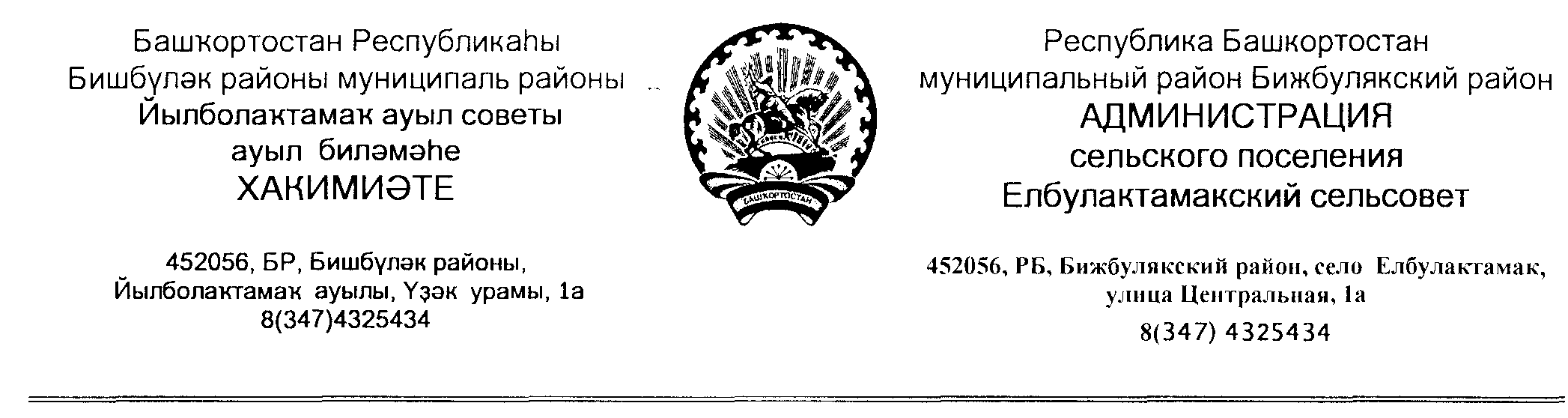        БОЙОРОК                                                           ПОСТАНОВЛЕНИЕ16.12.2020 й.                                № 23                          16.12.2020 г.О подготовке и праздновании Нового 2021 года в сельском поселении Елбулактамакский сельсовет муниципального района  Бижбулякский район Республики Башкортостан     В соответствии постановления  главы администрации муниципального района  Бижбулякский район Республики Башкортостан № 12/599  от 11.12.2020 года  и в целях организованного проведения новогодних праздничных мероприятий на территории сельского поселения Елбулактамакский сельсовет муниципального района Бижбулякский район Республики Башкортостан  ПОСТАНОВЛЯЮ:1.Организовать подготовку и проведение в учреждениях образования и культуры, в населенных пунктах карнавалов, театрализованных представлений, посвященных празднованию Нового 2021 года.2.Обеспечить охрану общественного порядка, довести до сведения народных дружин график проведения массовых мероприятий в культурно-досуговых учреждениях, противопожарную безопасность, дежурство медицинского персонала, а также безопасность организованных перевозок детей в ходе проведения массовых новогодних мероприятий.3.Объявить конкурс на лучшее новогоднее оформление зданий учреждений на территории сельского поселения, самый благоустроенный дом и улица, установить новогоднюю елку, горки, снежные фигурки, световое оформление4.Утвердить состав комиссии  по подготовке и проведению празднования  Нового 2021 года.( Приложение № 1)5.Контроль за исполнением  настоящего постановления  оставляю за собой.Глава сельского поселения                                                        А.А.Валиахметов                                                                                                       Приложение № 1                                                                                                        Утвержден постановлением                                                                                                          Главы администрации сельского поселения                                                                                                         № 23 от 16.12.2020 г.Состав комиссии  по подготовке и проведению празднования  Нового 2021 года.Валиахметов А.А. – глава сельского поселения Елбулактамакский сельсовет;Хайруллина М.Р. –  руководитель СДК с.Елбулактамак;Нигметзянов Р.Р. – директор МОБУ СОШ с.Елбулактамак;Нугманова Р.Р. – воспитатель детским садом «Бабочка»;Вильданова С.Р. – заведующий Качкиновским ДД;Ахметшин Д.Р.- участковый уполномоченный ( по согласованию).